Stout Student Association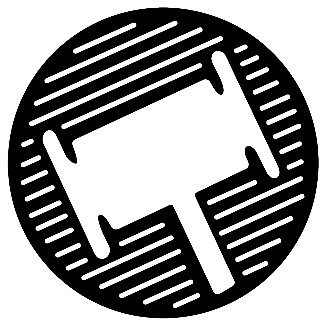 Executive Board Committee AgendaSeptember 17th, 2020Elk Creek Room, Merle Price CommonsCall to Order 6:40pm Roll CallApproval of Minutes9/10/2020 MeetingMoved to approve Director Stolen, Seconded by Director Edlin Approval of Agenda
ApprovedDiscussionPost-Rally DiscussionDumke: Saw a lot of faces there
Haas: gave a peace sign
Dumke: Saw a lot of SSA Directors there, but not a lot of Admin, I want to talk about what we can do to help that movement move forward with the Chancellor. 
Edlin: I believe we should set up a proper structure to approve these types of events. 
Reed: Point of Information, we are talking about just this event right?
Dumke: Kinda, mostly this event but we can talk about other event structures later on. 
Edlin: With that noted, we should be able to show our support for this and that should make it easier for them to move forward.Stolen: There was a petition that was sent around by this event, and there are two things I think we can do either putting forth a motion in the Senate in Support of this petition or putting forth as an exec board a letter of support for the petition or the spirit of the petition.
Haas: I agree with Director Stolen and her Ideas, we can also use our Students of Color forum with Chancellor Frank to help move this forward, there was also discussion at the event of having a meeting set up with the Chancellor already, but that is not really what we can do to support them. 
Stolen: Off of that point, over the summer I had some communication from folks from Stevens Point that had Students of Color Forums and they didn’t feel that those were very genuine and that they were mostly paying lip service, so if we put forth a motion in support we should also push for more action and follow up more than just forums. 
Reed: What extend should we put pressure on Admin? Yes, we should but other than a motion in support or a resolution what else can we do? 
Stolen: We can remember this list when it comes time to allocate segregated fees as the petition had some demands that are financial, and we can help them in that regard through Seg Fees, though I am not sure if University Police is an allocable or non-allocable seg fee so how much control we have there is less known to me. 
Dumke: University Police is a non seg fee service as it is an essential university service. 
Stolen: So with that being the case, we can focus more on the Student Employee side of those seg fees. 
Dumke: So I am not saying that we do nothing but we should clarify what action that we want to take moving forward if we are supporting the demands or just the spirit of those demands, we just need to be clear in that. 
Reed: We should use the Online presence of the SSA to help boost the signal of this group. 
Dumke: We should view the list so that we can come to a consensus of what to do as a group with the full knowledge of the list apparent to all here. Back to my main point I would like to see the SSA help this group move forward with their movement, getting a meeting with Admin and getting those conversations rolling. 
Reed: What demands would Admin be least comfortable with?
Dumke 1, 3, and 4. Plus possibly the back of 6. 
Stolen: I believe that 1 will run into trouble with federal law having a security force on a campus. 
Haas: I have had some meetings with Mar-com and Amy Litmer about compensating students who are having their images used for University Promo stuff, their stance is that students can ask to have their image taken down if they are uncomfortable, They also said that their level of diversity is appropriate to the level of diversity on campus. They had also mentioned that specific students that worked for Mar-com had their images used and had verbal communication about it being okay, but one of those people had since said on Facebook that they were uncomfortable. The conversations from Students is that it is misleading to students who see these images online expecting a diverse campus but don’t get that when they get here. The mention of students being compensated was basically no because their images can be taken down if asked and it would be a lot of legal paperwork, because of that and that they believe it is accurate there was no talk of compensating students for their images. 
Stolen: We had a Mar-com photographer at the Qube who was looking for “diversity students” to photograph it indicates room for improvement in that direction as that was no really ok, but I don’t feel that student compensation is out of the room. 
Edlin: Something to keep in mind with these demands is that Stout and all the Universities are hurting for money, looking at the demand for increased student wages will negatively impact other aspects of campus as our full time staff and profs are being asked to take time off and furlough. 
Reed: This money should have been here years ago and it shouldn’t matter if it is a recession or not. 
Dumke: This has been a good discussion on the viability of the demands, but should we the SSA support this? I believe we should, but if we do how to we communicate that to the students on this campus that we are here to help them get in the door and put pressure on Admin, so I am wondering how do we go about that? Does anyone know who would be the point person for this?
Edlin: If we are required to be viewpoint neutral can we show support for this?
Dumke: this isn’t a matter for viewpoint neutrality since it is elevating student voices, something like a reservation process for events we should be neutral on, but this no. 
Stolen: After looking at this and talking about this as a group I feel that an executive board statement in support of the spirit of this movement as well as putting pressure on admin to take this stuff seriously, and if Director of Financial Affairs is okay with it we can have a meeting to talk about the student minimum wage things. But we should be Frank with Admin that they should take student voices seriously. 
Reed: is it our goal to have the Students meet with the Chancellor/admin if so, we should put that in our statement too. 
Dumke: I don’t think the issue is a meeting, the issue is getting them to do something after the meeting. 
Serier: If we can advocate for a committee, or task force, or something to look at this after the meeting to keep things pushing forward? To advocate for when students bring up demands like this. 
Edlin: going off of Director Serier, should we encourage SSA members to help support movements like this kinda holding their hands through how to talk with Admin, and then SSA can weigh in to give more umpf for getting things taken seriously, basically just having SSA being more involved.
Dumke: I want SSA to push Admin forward to meeting with Stidents, rather than us handholding or going for students, Admin should listen to the students as students not because we bring them to admin. 
Reed: So we want to have them keep their autonomy as students?
Dumke: yes
Stolen: So it seems like the Executive board statement would be the best way to go about it following your vision President Dumke of keeping their voices autonomous from us, but also showing our support.  
Shared Governance Appointments
Dumke: *showing master spreadsheet of SSA members and so forth* What shared governance committees would you all like to be appointed to, from the list shown on screen? How have we done this in the past? 
Gentz: In the Past we have had the openings presented in big senate but also pushed by directors at their smaller meetings. 
Dumke: So how does that work for the beginning of the year. 
Serier: I think we did it by gauging interest from students by going through a couple at meetings and seeing who would be interested in that. 
Dumke: did that work well? 
Seier: I thought it went well enough it helped find the passionate people. 
Dumke: As a senator I didn’t feel that there was a full list of the committees that were out there? You were all a senator at one point, right? How do you all think that senators would like this information? 
Gentz: If I was in charge, I would have sent out a list with the name, time, and charge or description. 
Dumke: The master list has links out to the committees and their charges. 
Haas: So, what is happening with Diversity Bridge team this year? 
Dumke: Senate of Academic staff said the faculty staff needed to fill out their committees first before the new Diversity Bridge team can meet since it is the chair of all the Diversity committees and sub committees as well as some Admin, this is replacing the old bridge team. 
Dumke: So, this sounds like what the senators want, but will they even look at all this though?
Haas: I think they would want to know the times?
Dumke: the one thing I don’t have. 
Stolen: How are the times being determined?
Dumke: It varies widely by committee as some meet more frequently and have different leadership and its just a mess. 
Serier: Maybe we can send an email and people can choose their top 3 and then we can place people based off those, and if people don’t respond then they get a random assignment.  
Dumke: I like that
Reed: We create the wheel of shared governance and everyone gets one and they can swap from there. 
Johnson: We did Director Seier’s idea last year but through a connect form. 
Stolen: We should add an extra column to the spreadsheet whit an estimated amount of meeting times. 
Dumke: I don’t really want to give them that, because they will just pick the ones that meet the least. And we need those weekly and biweekly committee seats filled. I can send out this list to everyone and we can do like Director Serier and VP Johnson said to figure it out. 
*Directors pick their committees that they want to serve on now, with discussion of what those committees are* 
Dumke: Any other discussion? If not I will do as was suggested and send out an email about it to senate. SSA Office
Dumke: I hope you all have had a chance to clean out your filing cabinet, there are spray bottles of cleaning stuff and cloths to spray before and after your office hours that would be great, if you can fill out your committee times on the wipe board when you have them figured out that would also be great! 
Stolen: Please use the cleaning solution to wipe down your spot as well as all the stuff you touch, if there is nobody coming soon after try and leave it sit so it can work more effectively, but please please please clean.
Edlin: When do you want to have me help with the surplus stuff? 
Reed: Are all the sprays 1 min or 5 min? because I was not told that. 
Stolen: yes but it is most effective when let sit for the time. 
Reed: Should we do any sign in sign out procedure for the office? 
Johnson: we’ve just kept track through connect events in the past. 
Stolen: we can do that just so long as we keep them off the main rotating list, if we can? 
Johnson: yes there is a way to do that, I just need to remember how. 
Edlin: we need to make sure the computer system is cleaned then too. 
Wiseman: How do we keep track for our online office hours? 
Multiple: UW System and Teams have a thing. 
Serier: How I am I supposed to do office hours from quarantine. 
Dumke: our Summer reps did a Teams meeting with a Connect event. We could do that?
Stolen: can’t we just have them sign up for specific times? 
Reed: I echo that, teams also has booking apps and clocking in an clocking out apps (Shifts) so we can use that since teams is versatile like that. 
Dumke: that Shifts is good for setting up times but not for clocking in really. 
Edlin: Can we put more trust in our senators to show up rather than tracking them per say, I like swiping in, but our problems are contact based, so if we could run on a trust system that might be our best bet for now. Since directors will be there almost all the time we can have them keep track and sort of police that?
Wiseman: While trust is good, these are paid positions that we should be able to hold them accountable via a tracking thing. 
Serier: what if we did 2 Qr codes that they check in and check out with on the connect app, and have a written up list as a backup. 
Reed: Shifts can do clocking in and out at least from the technical document on it. 
Edlin: I like the Qr code idea. 
Dumke: Can we use a Qr code to check someone out of an event? 
Serier: yes, we use them for Greek event one check in and one check out Qr code. 
Dumke: Any other questions about the office?
Reed: Can we eat in there?
Dumke: if you are the only one in the side office you can close the door and eat food, but only if you are the only one in the room, same for the main room, don’t do that close door stuff during the office hours though. 
Do we like the new layout?
Edlin: Can we add one more chair? As right now we are shifting a chair back and forth. 
Dumke: it is hard to get a new chair, since they are in storage. I can try but it is out of my control. Due to the 4 person limit too 4 chairs for 4 people and no more. 
Any other discussion on this?
Director “To-Do” List
Dumke: So who has not picked a meeting time for their committee? 
Reed and Wiseman yes. Also technically Johnson, but those are as needed committees not standing committees. 
Dumke: Has anyone decided to meet in person for their committees? 
nobody has. 
Dumke: do we want this meeting to be virtual?
no everyone likes it being in person, so long as there is a hybrid option. 
Dumke: Do you all have a standing policy for your committees?
Reed: all my stuff is in a separate team I will get that ported over soon. 
Dumke: please put your standing committee stuff in the governing documents section of the teams files. I don’t have any for Sustainability, SITC, Diversity, and Congressional. 
Serier: I am double checking mine. 
Dumke: I wasn’t sure if everyone had ones or not but please find them or create some if you don’t. 
Stolen: Please send me the link to your governing docs once they have found their home on teams to put on the connect website or do that yourself. 
Dumke: Are there any speakers that anyone wants to bring in to student Senate?
Haas: at some point Dominique for diversity training. 
Stolen: We should also try and bring in Sandi Scott at some point to talk about Covid stuff. 
Reed: We can bring in Sue Traxler too to talk about stuff. 
Dumke: Printers? 
Reed: yes absolutely. 
Dumke: any other speakers? I’ll ask at every meeting so we can have those that we need to be brought in. 
Reed: Are there any key Admin folks that we can bring in to grill on the Senate Floor, 
Stolen: Chief Spetz would be a good one. 
Edlin: brining back the Chancellor later down the line after the Senators got their feet wet with Senate.
Dumke: Yeah she wasn’t event supposed to be there but that just kinda fell into place, but I get it with it being the first Senate night. 
Anyone else?
I believe that covers everything I had then, if nothing else we can move forward in the Agenda.  UpdatesDirector Serier
Serier: Been working on reaching out to orgs that got approved last spring to set up an org into meeting with them, also had my first meeting with Krista, also got sports club petitions sent out, and reached out to a couple other orgs from last year that were in org approval limbo. Director Gentz
Gentz: Been working on organizing meeting with student orgs that have budget questions, also working on reallocation requests that can be addressed without a committee present yet, also working on budget flyers and the like, as well as talking with Jen about org leader training for this year. 
Serier: you exist in the org reregistration process just so you know. 
Gentz: this was to ask about off campus bank accounts. 
Director Wiseman
Wiseman: Have been talking with Advisor Mell for committee meeting times, also been talking with League of Women Voters about setting up a training time to get SSA members trained on how to register people to vote so we can do so on our own here on campus. They are about 2 hours long either through zoom or in person off camps on Wednesday or Thursday morning. 
Haas: can you put that in the Teams chat? 
Wiseman: Yes 
if anyone can help with that and with helping set up the voter registration table when we do those events, that would be awesome! 
I also worked on cleaning out my filing cabinet. Director Haas
Haas: reached out to each of the cultural orgs on campus for diversity council membership, only heard back from LU. Went digging for Diversity Week info cant seem to find it. Reached out to veterans club to see if they would be willing to meet regarding the sensory room initiative. I also attended the rally last night. Director Edlin
Edlin: I submitted my memo for a Green fee reallocation, also meet with advisor Rykiel about committee times, finished moving sustainability council from old Teams to the new SSA Teams, talked with Advisor Witucki about MSC Projects. And have been talking to Kattie Ricke who found a bunch of bike station stuff that in disrepair and will be working on a meeting for that soon. Reached out to senator Leonhard about the promotional bag initiative from last year to see where that is at this time.   Director Reed
Reed: Still working on SITC committee time working with Advisors for that time, working with ATP on process documentation for content marketing strategies, also signal boasted the rally information. Worked with Dan Bunbar to get the KB article on student printing up on the KB page. Also been working at the laptop exchange and got feedback from students from that. Director Stolen
Stolen: Looking through the Connect Website to see what pages we have and making that page more usable and accessible for students. Also have been working on connect forms for submitting agenda items, would like to have that form filled out by Friday at 3pm at the latest which would make my life easier for making the agenda, also set up some interviews for the graphic designer for next week.  Vice President Johnson
Worked a lot with President Dumke on making sure everything was set up and ready to go with our first Senate meeting of the Semester, especially preparing the livestream which they ran and monitored during the meeting. Also they have been sending out emails to get the two big initiatives back on track (Legal Services, and Off Campus Housing) as those have stalled Legal Services at the Systems Level and Off Campus Housing at the Campus Groups level. Went to surplus with President Dumke to get some new office technology, and attended the First GEC meeting of the year!  President Dumke
Dumke: Rearranged the office, did a senator interview and have been setting up more of those for this week, had weekly one on one chancellor, went to surplus with VP Johnson to get new office tech, sent out and got the agenda for EBC set out, chaired Student Senate, and worked with Director Stolen on getting documents arranged properly and had a meeting about the college reorg process with the Provost. Advisor Witucki
Excused Announcements
Johnson: Her Campus event to help women who want to be elected to office help them start on their journey this will happen oct 30th ask for the email and I will forward it. 
Edlin: NAC Plant sale soon, more details coming later! Stolen: I want to do Exec Bios so if you could please work with me on those so we can put those up on the website. 
Dumke: do your reports from this point forward and we start office hours this week senators start next week. If Serier, Gentz, and Johnson could stay I need to talk to them after the meeting. Adjournment 8:30pm PresentAbsentExcusedPresident DumkeXVice President JohnsonXDirector StolenXDirector SerierXDirector GentzXDirector WisemanXDirector HaasXDirector EdlinXDirector ReedXAdvisor WituckiXGuests:Guests:Guests:Guests: